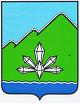 АДМИНИСТРАЦИЯ ДАЛЬНЕГОРСКОГО ГОРОДСКОГО ОКРУГА                 ПРИМОРСКОГО КРАЯ ПОСТАНОВЛЕНИЕ 29 августа 2016 год                            г. Дальнегорск                                 №   481-паО муниципальной программе «Защита населения и территории Дальнегорского городского округа от чрезвычайных ситуаций на 2017-2021 годы»В целях эффективного использования средств бюджета Дальнегорского городского округа, в соответствии с постановлением администрации Дальнегорского городского округа от 21.01.2014 № 33-па «Об утверждении Порядка принятия решений о разработке, формировании, реализации и проведении оценки эффективности реализации муниципальных программ администрации Дальнегорского городского округа», руководствуясь Уставом Дальнегорского городского округа, администрация Дальнегорского городского округаПОСТАНОВЛЯЕТ:1. Утвердить прилагаемую муниципальную программу «Защита населения и территории Дальнегорского городского округа от чрезвычайных ситуаций на 2017-2021 годы».2. Признать с 1 января 2017 года утратившими силу:- постановление администрации Дальнегорского городского округа от 06.10.2014 № 849 «О муниципальной программе «Защита населения и территории от чрезвычайных ситуаций, обеспечение пожарной безопасности и профилактика терроризма и экстремизма на территории Дальнегорского городского округа на 2015-2019 годы»;- пункт 1 постановления администрации Дальнегорского городского округа от 17.03.2016 № 124-па «О муниципальной программе «Защита населения и территории от чрезвычайных ситуаций, обеспечение пожарной безопасности и профилактика терроризма и экстремизма на территории Дальнегорского городского округа» на 2015-2019 годы»;- пункт 1 постановления администрации Дальнегорского городского округа от 29.04.2016 № 247-па «О внесении изменений в постановление администрации Дальнегорского городского округа от 06.10.2014 № 849-па «О муниципальной программе «Защита населения и территории от чрезвычайных ситуаций, обеспечение пожарной безопасности и профилактика терроризма и экстремизма на территории Дальнегорского городского округа на 2015-2019 годы».3. Настоящее постановление подлежит размещению на официальном интернет-сайте Дальнегорского городского округа.4. Контроль за исполнением настоящего постановления возложить на начальника отдела по делам ГОиЧС и мобилизационной работе администрации Дальнегорского городского округа Е.Е. Заболотскую.И.о. Главы Дальнегорского городского округа								          В.Н. Колосков 